Feedback de mon activitéLes questions à modifier / à enleverLes questions à ajouterExploitation des résultats / du contenuMes notes pour la suiteCréer mon scénario pédagogique
avec WooclapDiscipline :	Classe(s) : 	Sujet :	Contexte de l’usage :Découverte / Lancement de l’activitéEvaluer les prérequisCerner les représentationsMettre en communExplorer de nouvelles pistesExerciceEvaluation formativeAutre : ………………………Mes objectifs :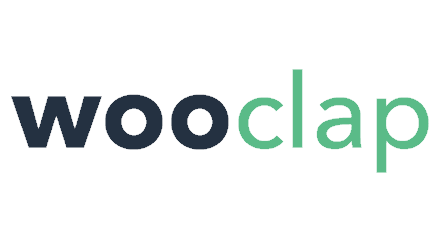 Mes types de questions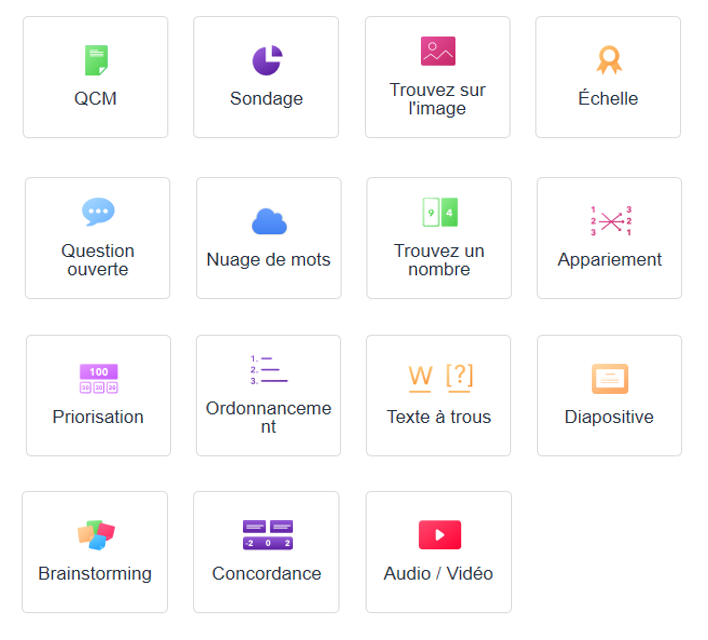 Idées de questionsMon évènementCode de l’évènement :	Titre de l’évènement :	Dossier :	En directAu rythme des participantsAvec du contenu intégré Diapositive VidéoEn l’intégrant dans un PowerpointEn intégrant un Powerpoint dans mon évènement Participation AuthentificationPseudonyme Mode compétition		 Oui 		 Non Résultats visibles par défaut		 Oui 		 Non Affichage du mur		 Oui 		 Non 